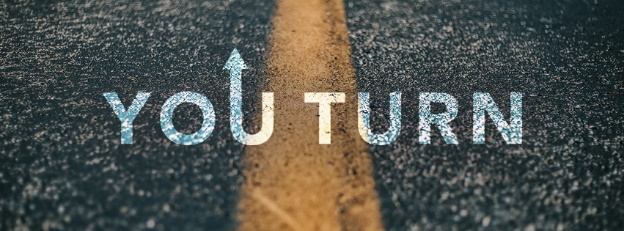 The Need for Repentance Psalm 14For the director of music. Of David.1 The fool says in his heart,
    “There is no God.”
They are corrupt, their deeds are vile;
    there is no one who does good.2 The Lord looks down from heaven
    on all mankind
to see if there are any who understand,
    any who seek God.
3 All have turned away, all have become corrupt;
    there is no one who does good,
    not even one.4 Do all these evildoers know nothing?They devour my people as though eating bread;
    they never call on the Lord.
5 But there they are, overwhelmed with dread,
    for God is present in the company of the righteous.
6 You evildoers frustrate the plans of the poor,
    but the Lord is their refuge.7 Oh, that salvation for Israel would come out of Zion!
    When the Lord restores his people,
    let Jacob rejoice and Israel be glad!Intro: "The time has come," he said. "The kingdom of God has come near. Repent and believe the good news!" (Mark 1:15)Repentance  Meta =  Noeo =  Illustration   ”For wide is the gate and broad is the road that leads to destruction, and many enter through it.” (Matthew 7:13)Repentance is God’s call to us to change our thinking and __________ in life because we are putting ourselves and others at risk of _______. Vs 1-3Professing atheism  Vs Practicing atheismThe need for repentance is for ______________. Why?Vs 3bHuman beings are ____________ by nature and heading wrong directions in life. The need for repentance includes me because I am included in the ____ who have turned away and all who have become corrupt.You Turns begin with ___    and continue throughout lifeRead Vs 6-7Jesus said in  Mark 1:15 "The time has come," he said. "The kingdom of God has come near. Repent and believe the good news!" You Turns are possible because of Jesus.  